حضرات السادة والسيدات،تحية طيبة وبعد،يسعدني أن أدعوكم إلى حضور الاجتماع المقبل للجنة الدراسات 5 (البيئة وتغيّر المناخ واقتصاد التدوير) الذي سيعقد في مقر الاتحاد بجنيف، من 11 إلى 21 سبتمبر 2018.واستثنائياً، لن يستخدم التسجيل لهذا الاجتماع إقرار جهة الاتصال المعلن عنه في الرسالة المعممة 68 لمكتب تقييس الاتصالات. وستطبَّق الإجراءات السابقة على النحو المفصل في الملحق A.وسيُفتتح الاجتماع في الساعة 0930 من اليوم الأول، وسيبدأ تسجيل المشاركين في الساعة 0830 عند مدخل مبنى مونبريان. وستُعرض يومياً التفاصيل المتعلقة بتوزيع قاعات الاجتماع على الشاشات الموجودة في أرجاء مقر الاتحاد، وفي الموقع الإلكتروني هنا.أهم المواعيد النهائية:وترد معلومات عملية عن الاجتماع في الملحق A. ويرد في الملحق B مشروع جدول أعمال الاجتماع الذي أعدّته رئيسة لجنة الدراسات، السيدة فيكتوريا سوكينيك (الأرجنتين).أتمنى لكم اجتماعاً مثمراً وممتعاً.الملحقات: 2الملحـق Aمعلومات عملية عن الاجتماعأساليب العمل والمرافق المتاحةتقديم الوثائق والنفاذ إليها: سيجري الاجتماع بدون استخدام الورق. وينبغي تقديم مساهمات الأعضاء باستخدام النشر المباشر للوثائق؛ كما ينبغي تقديم مشاريع الوثائق المؤقتة إلى أمانة لجان الدراسات عن طريق البريد الإلكتروني وباستخدام النموذج المناسب. ويتاح النفاذ إلى وثائق الاجتماع من الصفحة الرئيسية للجنة الدراسات ويقتصر على أعضاء قطاع تقييس الاتصالات/أصحاب الحسابات في خدمة تبادل معلومات الاتصالات (TIES).النماذج المعيارية: يُرجى استعمال مجموعة النماذج المعيارية المتاحة لكم لإعداد وثائق الاجتماع الخاصة بكم. ويمكن الحصول على هذه النماذج من كل صفحة إلكترونية من صفحات لجان دراسات قطاع تقييس الاتصالات تحت العنوان "موارد للمندوبين" (http://itu.int/ITU-T/studygroups/templates). وينبغي أن تتضمن صفحة غلاف جميع الوثائق اسم الشخص الذي يمكن الاتصال به بشأن المساهمة وأرقام الفاكس والهاتف وعنوان البريد الإلكتروني. ويتاح النفاذ إلى وثائق الاجتماع من الصفحة الرئيسية للجنة الدراسات ويقتصر على أعضاء قطاع تقييس الاتصالات/أصحاب الحسابات في خدمة تبادل معلومات الاتصالات (TIES).الترجمة الشفوية: نظراً إلى قيود الميزانية، ستُتاح الترجمة الشفوية للجلسة العامة الختامية للاجتماع بناءً على طلب الدول الأعضاء. وينبغي تقديم الطلبات بوضع علامة في المربع المناسب في نموذج التسجيل، قبل اليوم الأول للاجتماع بستة أسابيع على الأقل.الشبكة المحلية اللاسلكية: تُتاح خدماتها للمندوبين في جميع قاعات الاجتماع بالاتحاد (معرّف الهوية: “ITUwifi”، كلمة السر: itu@GVA1211). وتوجد معلومات تفصيلية في مكان الاجتماع وفي الموقع الإلكتروني لقطاع تقييس الاتصالات (http://itu.int/ITU-T/edh/faqs-support.html).الخزائن الإلكترونية: تُتاح طوال فترة الاجتماع باستخدام شارات قطاع تقييس الاتصالات لتعرف الهوية بواسطة التردد الراديوي (RFID). وتوجد الخزائن الإلكترونية مباشرةً بعد المنطقة الخاصة بالتسجيل في الطابق الأرضي من مبنى مونبريان.الطابعات: تُتاح طابعات في القاعات المكرسة للمندوبين وبالقرب من جميع قاعات الاجتماع الرئيسية. ولتفادي الحاجة إلى تركيب برامج تشغيل في حواسيب المندوبين، يمكن "طباعة الوثائق إلكترونياً" بإرسالها عن طريق البريد الإلكتروني إلى الطابعة المطلوبة. وتُتاح التفاصيل في العنوان: http://itu.int/go/e-print.استعارة الحواسيب المحمولة: سيُوفر مكتب الخدمة في الاتحاد (servicedesk@itu.int) للمندوبين حواسيب محمولة، على أساس أسبقية الطلبات المقدمة.التسجيل المسبق والمندوبون الجدد والمِنح ورسالة دعم الحصول على التأشيرةالتسجيل المسبق: التسجيل المسبق إلزامي ويجب أن يتم إلكترونياً من خلال الصفحة الرئيسية للجنة الدراسات قبل بدء الاجتماع بشهر واحد على الأقل. وفي غضون المهلة نفسها، يُرجى أيضاً من جهات الاتصال إرسال قائمة الأشخاص المخوّلين بتمثيل منظماتهم مع بيان أسماء رؤساء الوفود ونوابهم، عن طريق البريد الإلكتروني (tsbreg@itu.int) أو البريد العادي أو الفاكس. ويُدعى الأعضاء إلى إشراك النساء في وفودهم كلما أمكن.يدعى المندوبون الجدد إلى حضور برنامج إرشادي يشمل لقاء ترحيب عند الوصول وزيارة مصحوبة لمقر الاتحاد، وجلسة توجيهية بشأن أعمال قطاع تقييس الاتصالات. وإذا كنتم ترغبون في المشاركة، يرجى الاتصال من خلال عنوان البريد الإلكتروني ITU-Tmembership@itu.int ويمكن الحصول على دليل موجز للمندوبين الجدد هنا.المِنح: سيتم تقديم منحتين جزئيتين لكل إدارة تبعاً للتمويل المتاح، وذلك لتيسير مشاركة أقل البلدان نمواً والبلدان ذات الدخل المنخفض. ويرجى أيضاً ملاحظة أنه عند طلب منحتين (2) جزئيتين ي‍جب أن تكون منحة واحدة منهما على الأقل من أجل ال‍حصول على تذكرة طيران من الدرجة الاقتصادية. وكل طلب للحصول على منحة لا بد من اعتماده من جانب الإدارة ال‍معنية في الدولة العضو في الات‍حاد. وينبغي إرسال طلبات ال‍منح (يرجى استخدام النموذج الإلكتروني) إلى الات‍حاد في موعد أقصاه 31 يوليو 2018. ويُرجى ملاحظة أن قرار تقدي‍م منحة يتوقف على معايير منها: ال‍ميزانية ال‍متاحة ل‍مكتب تقييس الاتصالات، ومساه‍مات مقدم الطلب إلى الاجتماع، والتوزيع ال‍منصف بين البلدان وال‍مناطق، والتوازن بين ال‍جنسين. والتسجيل المسبق في الاجتماع إلزامي.رسالة دعم الحصول على التأشيرة: يجب طلب التأشيرة قبل القدوم إلى سويسرا، ويتم الحصول عليها من السفارة أو القنصلية التي تمثل سويسرا في بلدكم، وإلا فمن أقرب مكتب لها من بلد المغادرة في حالة عدم وجود مثل هذا المكتب في بلدكم. ونظراً لاختلاف المواعيد النهائية لتقديم الطلب، يُقترح التأكد من الممثلية المناسبة مباشرةً وتقديم الطلب في وقت مبكر.وإذا واجهتم صعوبة بهذا الشأن يمكن للاتحاد، بناءً على طلب رسمي من الإدارة التي تمثلونها أو الكيان الذي تمثلونه، الاتصال بالسلطات السويسرية المختصة لتيسير إصدار التأشيرة. وينبغي توجيه الطلبات من خلال وضع علامة في المربع المناسب في استمارة التسجيل قبل الاجتماع بشهر على الأقل. وينبغي إرسال الطلبات إلى قسم السفر في الاتحاد (travel@itu.int) حاملة عبارة "دعم طلب التأشيرة".زيارة جنيف: الفنادق والنقل العامالزائرون القاصدون جنيف: يمكن الحصول على معلومات عملية للمندوبين الذين يحضرون اجتماعات الاتحاد التي تُعقد في جنيف من الموقع التالي: http://itu.int/en/delegates-corner.التخفيضات التي تمنحها الفنادق: يعرض عدد من الفنادق في جنيف أسعاراً تفضيلية للمندوبين الذين يحضرون اجتماعات الاتحاد، وتقدم هذه الفنادق بطاقة تتيح لحاملها الاستفادة مجاناً من خدمة النقل العام في جنيف. ويمكن الاطلاع على قائمة بالفنادق المشاركة وإرشادات بشأن كيفية طلب التخفيضات في الموقع التالي: http://itu.int/travel/.الملحـق Bمشروع جدول أعمالملاحظة – يمكن الاطلاع على آخر المستجدات المتعلقة بجدول الأعمال في الوثيقة [TD557].___________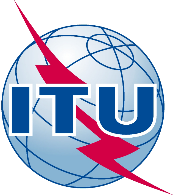 الاتحـاد الدولـي للاتصـالاتمكتب تقييس الاتصالاتجنيف، 13 يونيو 2018المرجع:TSB Collective letter 5/5
SG5/CBإلى:-	 إدارات الدول الأعضاء في الاتحاد؛-	أعضاء قطاع تقييس الاتصالات في الاتحاد؛-	المنتسبين إلى قطاع تقييس الاتصالات المشاركين في أعمال لجنة الدراسات 5؛-	الهيئات الأكاديمية المنضمة إلى الاتحادالهاتف:+41 22 730 6301إلى:-	 إدارات الدول الأعضاء في الاتحاد؛-	أعضاء قطاع تقييس الاتصالات في الاتحاد؛-	المنتسبين إلى قطاع تقييس الاتصالات المشاركين في أعمال لجنة الدراسات 5؛-	الهيئات الأكاديمية المنضمة إلى الاتحادالفاكس:+41 22 730 5853إلى:-	 إدارات الدول الأعضاء في الاتحاد؛-	أعضاء قطاع تقييس الاتصالات في الاتحاد؛-	المنتسبين إلى قطاع تقييس الاتصالات المشاركين في أعمال لجنة الدراسات 5؛-	الهيئات الأكاديمية المنضمة إلى الاتحادالبريد الإلكتروني:tsbsg5@itu.intإلى:-	 إدارات الدول الأعضاء في الاتحاد؛-	أعضاء قطاع تقييس الاتصالات في الاتحاد؛-	المنتسبين إلى قطاع تقييس الاتصالات المشاركين في أعمال لجنة الدراسات 5؛-	الهيئات الأكاديمية المنضمة إلى الاتحادالموقع الإلكتروني:http://itu.int/go/tsg5إلى:-	 إدارات الدول الأعضاء في الاتحاد؛-	أعضاء قطاع تقييس الاتصالات في الاتحاد؛-	المنتسبين إلى قطاع تقييس الاتصالات المشاركين في أعمال لجنة الدراسات 5؛-	الهيئات الأكاديمية المنضمة إلى الاتحادالموضوع:اجتماع لجنة الدراسات 5؛ جنيف، 21-11 سبتمبر 2018 اجتماع لجنة الدراسات 5؛ جنيف، 21-11 سبتمبر 2018 11 يوليو 2018-	تقديم مساهمات أعضاء قطاع تقييس الاتصالات المطلوبة ترجمتها31 يوليو 2018-	تقديم طلبات الحصول على منح (يمكن الحصول على نموذج الطلب والإرشادات هنا)-	تقديم طلبات توفير الترجمة الشفوية (من خلال نموذج التسجيل الإلكتروني)11 أغسطس 2018-	التسجيل المسبق (من خلال نموذج التسجيل الإلكتروني المتاح في الصفحة الرئيسية للجنة الدراسات)-	تقديم طلبات الحصول على رسائل دعم طلب التأشيرة (من خلال نموذج التسجيل الإلكتروني؛ للاطلاع على التفاصيل انظر الملحق A)29 أغسطس 2018-	تقديم مساهمات أعضاء قطاع تقييس الاتصالات (من خلال نظام النشر المباشر للوثائق)وتفضلوا بقبول فائق التقدير والاحترام.(التوقيع)تشيساب لي 		
مدير مكتب تقييس الاتصالات لجنة الدراسات 5 لقطاع تقييس الاتصالات في الاتحاد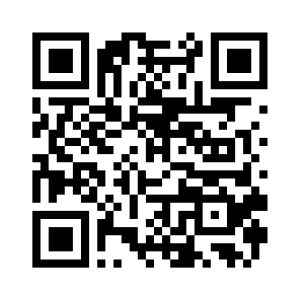 وتفضلوا بقبول فائق التقدير والاحترام.(التوقيع)تشيساب لي 		
مدير مكتب تقييس الاتصالاتأحدث المعلومات عن الاجتماعالرقممشروع جدول الأعمالمشروع جدول الأعمالمشروع جدول الأعمالالوثائق1افتتاح الاجتماعافتتاح الاجتماعافتتاح الاجتماع2اعتماد جدول الأعمالاعتماد جدول الأعمالاعتماد جدول الأعمال3الموافقة على تقرير الاجتماع الأخير (صوفيا أنتيبوليس، 22-13 نوفمبر 2018)الموافقة على تقرير الاجتماع الأخير (صوفيا أنتيبوليس، 22-13 نوفمبر 2018)الموافقة على تقرير الاجتماع الأخير (صوفيا أنتيبوليس، 22-13 نوفمبر 2018)التقرير 24قائمة المساهماتقائمة المساهماتقائمة المساهمات5نداء الأسماء المتعلقة بحقوق الملكية الفكريةنداء الأسماء المتعلقة بحقوق الملكية الفكريةنداء الأسماء المتعلقة بحقوق الملكية الفكريةهل لدى أي منكم معلومات تتعلق ببراءات اختراع قد يتطلب الأمر استعمالها من أجل تطبيق أو تنفيذ التوصية أو الوثيقة الجاري النظر فيها؟6المعالم البارزة لاجتماع الفريق الاستشاري لتقييس الاتصالات (فبراير 2018)المعالم البارزة لاجتماع الفريق الاستشاري لتقييس الاتصالات (فبراير 2018)المعالم البارزة لاجتماع الفريق الاستشاري لتقييس الاتصالات (فبراير 2018)7المعالم البارزة لدورة المجلس (أبريل 2018)المعالم البارزة لدورة المجلس (أبريل 2018)المعالم البارزة لدورة المجلس (أبريل 2018)8اجتماعات فرق العملاجتماعات فرق العملاجتماعات فرق العمل أ ) أ ) أ )اجتماع فرقة العمل 2/5
(جنيف، 9-5 مارس 2018)ب)ب)ب)اجتماع فرقة العمل 1/5
(جنيف، 25-21 مايو 2018)9مجموعة مواد للترحيب بالأعضاء الجدد في اجتماع لجنة الدراسات 5 لقطاع تقييس الاتصالاتمجموعة مواد للترحيب بالأعضاء الجدد في اجتماع لجنة الدراسات 5 لقطاع تقييس الاتصالاتمجموعة مواد للترحيب بالأعضاء الجدد في اجتماع لجنة الدراسات 5 لقطاع تقييس الاتصالات10تقرير بخصوص بيانات الاتصال الواردة إلى لجنة الدراسات 5 لقطاع تقييس الاتصالاتتقرير بخصوص بيانات الاتصال الواردة إلى لجنة الدراسات 5 لقطاع تقييس الاتصالاتتقرير بخصوص بيانات الاتصال الواردة إلى لجنة الدراسات 5 لقطاع تقييس الاتصالات11ترشيح المقررين والمقررين المعاونين ومسؤولي الاتصالترشيح المقررين والمقررين المعاونين ومسؤولي الاتصالترشيح المقررين والمقررين المعاونين ومسؤولي الاتصال12الأفرقة الإقليمية التابعة للجنة الدراسات 5 لقطاع تقييس الاتصالاتالأفرقة الإقليمية التابعة للجنة الدراسات 5 لقطاع تقييس الاتصالاتالأفرقة الإقليمية التابعة للجنة الدراسات 5 لقطاع تقييس الاتصالات أ ) أ ) أ )الفريق الإقليمي للمنطقة العربية التابع للجنة الدراسات 5 لقطاع تقييس الاتصالات (ITU-T SG5RG-ARB)ب)ب)ب)الفريق الإقليمي لمنطقة أمريكا اللاتينية التابع للجنة الدراسات 5 لقطاع تقييس الاتصالات (ITU-T SG5RG-LATAM)ج)ج)ج)الفريق الإقليمي لإفريقيا التابع للجنة الدراسات 5 لقطاع تقييس الاتصالات (ITU-T SG5RG-AFR)د )د )د )الفريق الإقليمي لمنطقة آسيا والمحيط الهادئ التابع للجنة الدراسات 5 لقطاع تقييس الاتصالات (ITU-T SG5RG-AP)13المسائل المتعلقة بالتعاون وتبادل المعلوماتالمسائل المتعلقة بالتعاون وتبادل المعلوماتالمسائل المتعلقة بالتعاون وتبادل المعلومات14خطط عمل لتنفيذ القرارين 72 و73 (المراجَعين في الحمامات، 2016) الصادرين عن الجمعية العالمية لتقييس الاتصالات لعام 2016 والقرار 79 (دبي، 2012) (التعرض البشري للمجالات الكهرمغنطيسية والبيئة وتغير المناخ والمخلفات الإلكترونية)خطط عمل لتنفيذ القرارين 72 و73 (المراجَعين في الحمامات، 2016) الصادرين عن الجمعية العالمية لتقييس الاتصالات لعام 2016 والقرار 79 (دبي، 2012) (التعرض البشري للمجالات الكهرمغنطيسية والبيئة وتغير المناخ والمخلفات الإلكترونية)خطط عمل لتنفيذ القرارين 72 و73 (المراجَعين في الحمامات، 2016) الصادرين عن الجمعية العالمية لتقييس الاتصالات لعام 2016 والقرار 79 (دبي، 2012) (التعرض البشري للمجالات الكهرمغنطيسية والبيئة وتغير المناخ والمخلفات الإلكترونية)15أنشطة الترويج وسد الفجوة التقييسيةأنشطة الترويج وسد الفجوة التقييسيةأنشطة الترويج وسد الفجوة التقييسية أ ) أ ) أ )ورش العمل والدورات التدريبية والمنتديات التي تهم لجنة الدراسات 516تقارير اجتماعات فرق العملتقارير اجتماعات فرق العملتقارير اجتماعات فرق العمل17قائمة بنود العمل المتقادمةقائمة بنود العمل المتقادمةقائمة بنود العمل المتقادمة18قبول التوصيات/تحديدها/الموافقة عليها/إلغاؤهاقبول التوصيات/تحديدها/الموافقة عليها/إلغاؤهاقبول التوصيات/تحديدها/الموافقة عليها/إلغاؤها19الموافقة على النصوص الإعلاميةالموافقة على النصوص الإعلاميةالموافقة على النصوص الإعلامية20استعراض برنامج العملاستعراض برنامج العملاستعراض برنامج العمل21الموافقة على بيانات الاتصال/المراسلات الصادرةالموافقة على بيانات الاتصال/المراسلات الصادرةالموافقة على بيانات الاتصال/المراسلات الصادرة22الأنشطة المستقبليةالأنشطة المستقبليةالأنشطة المستقبلية1.221.22الاجتماعات المخططة لعام 2019الاجتماعات المخططة لعام 20192.222.22الاجتماعات الإلكترونية المخططة للفترة 2019-2018الاجتماعات الإلكترونية المخططة للفترة 2019-201823ما يستجد من أعمالما يستجد من أعمالما يستجد من أعمال24اختتام الاجتماعاختتام الاجتماعاختتام الاجتماع